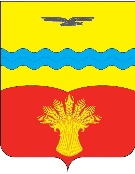 РОССИЙСКАЯ  ФЕДЕРАЦИЯАдминистрациямуниципального образования Подольский сельсоветКрасногвардейского района Оренбургской областиПРОТОКОЛпубличных слушаний по  вопросу  внесения изменений в Правила землепользования и застройки муниципального образования Подольский сельсовет Красногвардейского района Оренбургской области в части  изменения вида разрешенного использования зоны О-1 18.08.2021 года                                                                                                     с. ПодольскМесто проведения: Оренбургская область, Красногвардейский район, с. Подольск, ул. Юбилейная, 48, кабинет № 2.Время проведения: 16 часов 00 минут.		    	                           Присутствовали всего 11 человек.Председательствующий – Гаврилов Ю.Л.,  глава  администрации Подольского сельсовета Красногвардейского района Оренбургской области;Секретарь слушаний – Т.А. Шляхова,  специалист администрации Подольского сельсовета.                            Способ информирования общественности:                 Информационное объявление о проведении публичных слушаний было официально обнародовано на информационном стенде по адресу: Оренбургская область, Красногвардейский район, с. Подольск, ул. Юбилейная 48 и размещено на официальном сайте Подольского сельсовета                                                                                                                                                                                                                                                        http://podolsk 56 .ru.               С материалами  проекта внесения изменений в Правила землепользования и застройки муниципального образования Подольский сельсовет Красногвардейского района Оренбургской области все желающие могли ознакомиться в администрации муниципального образования Подольский сельсовет Красногвардейского района Оренбургской области по адресу: Оренбургская область, Красногвардейский район, с. Подольск, ул. Юбилейная, 48, кабинет № 9.                                          ПОВЕСТКА ДНЯ:1. Обсуждение проекта о внесении изменений  в Правила землепользования и застройки муниципального образования Подольский сельсовет Красногвардейского района Оренбургской области.СЛУШАЛИ  Гаврилова Ю.Л., председательствующего публичных слушаний.Он сказал:Уважаемые участники публичных слушаний!              Настоящие публичные слушания  проводятся в целях соблюдения прав человека на благоприятные условия жизнедеятельности, прав и законных интересов правообладателей земельных участков и объектов капитального строительства, с целью обсуждения и выявления мнения жителей по проекту   о внесении изменений  в Правила землепользования и застройки муниципального образования Подольский сельсовет Красногвардейского района Оренбургской области, в соответствии с Конституцией Российской Федерации, Градостроительным кодексом РФ, Федеральным законом от 06.10.2003 г. № 131-ФЗ «Об общих принципах организации местного самоуправления в РФ», решением Совета депутатов муниципального образования Подольский сельсовет Красногвардейского района Оренбургской области от 18.06.2018г. № 45/7 «Об  утверждении Положения о порядке организации и проведения публичных слушаний по вопросам градостроительной деятельности на территории Подольского сельсовет Красногвардейского района Оренбургской области» и постановлением администрации Подольского сельсовета от 20.07.2021 г. № 77-п «О назначении публичных  слушаний».                Вашему вниманию предлагается проект о внесении изменений  в Правила землепользования и застройки муниципального образования Подольский сельсовет Красногвардейского района Оренбургской области  в части внесения изменений  видов разрешенного использования зоны О-1.СЛУШАЛИ: Гаврилов Ю.Л. ознакомил участников публичных слушаний с изменениями в Градостроительном Кодексе Российской Федерации, с проектом  о внесении изменений в Правила землепользования и застройки муниципального образования Подольский сельсовет Красногвардейского района Оренбургской области   и постановлением администрации Подольского сельсовета от 20.07.2021 г. № 77-п «О назначении публичных  слушаний».ВЫСТУПИЛА: Тихонова Л.Н.– главный  архитектор администрации Красногвардейского района предложила поддержать проект о внесении изменений в Правила землепользования и застройки муниципального образования Подольский сельсовет Красногвардейского района Оренбургской области  и рекомендовать главе сельсовета направить проект в Совет депутатов для его утверждения.Других предложений не поступило. Результатами публичных слушаний является решение:       1.Признать публичные слушания по проекту о внесении изменений  в Правила землепользования и застройки муниципального образования Подольский сельсовет Красногвардейского района Оренбургской области  в части  внесения изменений  видов разрешенного использования зоны О-1 состоявшимися.         2. Поддержать проект о внесении изменений  в Правила землепользования и застройки муниципального образования Подольский сельсовет Красногвардейского района Оренбургской области  и рекомендовать главе сельсовета направить проект в Совет депутатов для его утверждения.Председатель								                  Ю.Л. ГавриловСекретарь 									                  Т.А. ШляховаПроектИзменения, вносимые в градостроительные регламенты Правил землепользования и застройки муниципального образования Подольский сельсовет Красногвардейского района Оренбургской областиИзложить в новой редакции «Виды разрешенного использования земельных участков и объектов капитального строительства и градостроительные регламенты многофункциональной общественно-деловой зоны О-1»  Правил землепользования и застройки муниципального образования Подольский сельсовет Красногвардейского района Оренбургской области1.  Предельные (минимальные и (или) максимальные) размеры земельных участков   для которых размеры  не определены в соответствии  нормативно правовыми актами  (настоящими правилами, нормами градостроительного проектирования, СП 42.13330.2011 «Градостроительство. Планировка и застройка городских и сельских поселений. Актуализированная  редакция СНиП 2.07.01-89*», требованиями санитарных норм и технических регламентов) не подлежат установлению.2. Минимальные   расстояния   от  объектов    до  границ  земельных  участков,  за  исключением  границ,  совпадающих  с   красными  линиями,  не  указанных  в  настоящей  зоне  не  подлежат   установлению.    №п/пВиды разрешенного использованияпо КлассификаторуВиды разрешенного использованияпо КлассификаторуОписание вида разрешенного использования земельного участкаОписание вида разрешенного использования земельного участкаПредельные (минимальные и (или) максимальные) размерыземельных участков и предельные параметры разрешенногостроительства, реконструкции объектов капитальногостроительства№п/пНаименованиеКодНаименованиеКодПредельные (минимальные и (или) максимальные) размерыземельных участков и предельные параметры разрешенногостроительства, реконструкции объектов капитальногостроительстваОБЩЕСТВЕННО-ДЕЛОВЫЕ  ЗОНЫОБЩЕСТВЕННО-ДЕЛОВЫЕ  ЗОНЫОБЩЕСТВЕННО-ДЕЛОВЫЕ  ЗОНЫОБЩЕСТВЕННО-ДЕЛОВЫЕ  ЗОНЫОБЩЕСТВЕННО-ДЕЛОВЫЕ  ЗОНЫОБЩЕСТВЕННО-ДЕЛОВЫЕ  ЗОНЫОСНОВНЫЕ ВИДЫ РАЗРЕШЁННОГО ИСПОЛЬЗОВАНИЯ ЗОНЫ «О-1»ОСНОВНЫЕ ВИДЫ РАЗРЕШЁННОГО ИСПОЛЬЗОВАНИЯ ЗОНЫ «О-1»ОСНОВНЫЕ ВИДЫ РАЗРЕШЁННОГО ИСПОЛЬЗОВАНИЯ ЗОНЫ «О-1»ОСНОВНЫЕ ВИДЫ РАЗРЕШЁННОГО ИСПОЛЬЗОВАНИЯ ЗОНЫ «О-1»ОСНОВНЫЕ ВИДЫ РАЗРЕШЁННОГО ИСПОЛЬЗОВАНИЯ ЗОНЫ «О-1»ОСНОВНЫЕ ВИДЫ РАЗРЕШЁННОГО ИСПОЛЬЗОВАНИЯ ЗОНЫ «О-1»1.Общественное  управлениеО-1Размещение объектов капитального строительства, предназначенных для размещения органов государственной власти, органов местного самоуправления, судов, а также организаций, непосредственно обеспечивающих их деятельность;размещение объектов капитального строительства, предназначенных для размещения органов управления политических партий, профессиональных и отраслевых союзов, творческих союзов и иных общественных объединений граждан по отраслевому или политическому признаку.3.81. Предельные размеры земельных участков, предельные параметры разрешенного строительства. 1.1 Размеры   земельных  участков принимают  минимальный / максимальный:-    принимаются  - 40/60м2  на 1 сотрудника. 2. Минимальный отступ от красной линии составляет:- в существующей  застройке - в  соответствии  со  сложившейся  линией  застройки  по каждой улице;- в  новой  застройке -  не  менее 5м.  3. Максимальное количество этажей – 2. 4. Максимальный коэффициент застройки земельного участка 50%.2.Деловое управление.О-1Размещение объектов капитального строительства с целью: размещения объектов управленческой деятельности, не связанной с государственным или муниципальным управлением и оказанием услуг, а также с целью обеспечения совершения сделок, не требующих передачи товара в момент их совершения между организациями, в том числе биржевая деятельность (за исключением банковской и страховой деятельности)4.11. Предельные размеры земельных участков, устанавливаются по  расчету в соответствии с параметрами основных объектов, и с требованиями к размещению таких объектов СНиП, технических регламентов, СанПиН,и др.2. Минимальный отступ от красной линии составляет:- в существующей  застройке - в  соответствии  со  сложившейся  линией  застройки  по каждой улице;- в  новой  застройке -  не  менее 5м.  3. Максимальное количество этажей – 2. 4. Максимальный коэффициент застройки земельного участка 50%.3.Банковская и страховая деятельностьО-1Размещение объектов капитального строительства, предназначенных для размещения организаций, оказывающих банковские и страховые услуги.4.51. Предельные размеры земельных участков, устанавливаются по  расчету в соответствии с параметрами основных объектов, и с требованиями к размещению таких объектов СНиП, технических регламентов,  СанПиН, и др.2. Минимальный отступ от красной линии составляет:- в существующей  застройке - в  соответствии  со  сложившейся  линией  застройки  по каждой улице;- в  новой  застройке -  не  менее 5м.  3. Максимальное количество этажей – 2. 4. Максимальный коэффициент застройки земельного участка 50%.4.Обеспечение  научной  деятельности.О-1Размещение объектов капитального строительства для проведения научных исследований и изысканий, испытаний опытных промышленных образцов, для размещения организаций, осуществляющих научные изыскания, исследования и разработки проведения научной и селекционной работы, ведения сельского и лесного хозяйства для получения ценных с научной точки зрения образцов растительного и животного мира.3.91. Предельные размеры земельных участков, устанавливаются по  расчету в соответствии с параметрами основных объектов, и с требованиями к размещению таких объектов СНиП, технических регламентов,  СанПиН, и др.2. Минимальный отступ от красной линии составляет:- в существующей  застройке - в  соответствии  со  сложившейся  линией  застройки  по каждой улице;- в  новой  застройке -  не  менее 5м.  3. Максимальное количество этажей – 2. 4. Максимальный коэффициент застройки земельного участка 50%.5.Гостиничное  обслуживание.О-1Размещение гостиниц, а также иных зданий, используемых с целью извлечения предпринимательской выгоды из предоставления жилого помещения для временного проживания в них.4.71. Предельные размеры земельных участков, предельные параметры разрешенного строительства. 1.1 Минимальные размеры   земельных  участков принимают:при числе мест гостиницы, м2на 1 место:от 25 до100-55;св. 100 до -500 – 30.2. Минимальный отступ от красной линии составляет:- в существующей  застройке - в  соответствии  со  сложившейся  линией  застройки  по каждой улице;- в  новой  застройке -  не  менее 5м. 3. Максимальное количество этажей – 2. 4. Максимальный коэффициент застройки земельного участка 50%.6.Туристическое обслуживание.О-1Размещение пансионатов, туристических гостиниц, кемпингов, домов отдыха, не оказывающих услуги по лечению, а также иных зданий, используемых с целью извлечения предпринимательской выгоды из предоставления жилого помещения для временного проживания в них;размещение детских лагерей.5.2.11. Предельные размеры земельных участков, устанавливаются по расчету в соответствии с параметрами основных объектов, и с требованиями к размещению таких объектов СНиП, технических регламентов,  СанПиН, и др.2. Минимальный отступ от красной линии составляет:- в существующей  застройке - в  соответствии  со  сложившейся  линией  застройки  по каждой улице;- в  новой  застройке -  не  менее 5м.  3. Максимальное количество этажей – 2. 4. Максимальный коэффициент застройки земельного участка 50%.7.СпортО-1Размещение объектов капитального строительства в качестве спортивных клубов, спортивных залов, бассейнов, устройство площадок для занятия спортом и физкультурой (беговые дорожки, спортивные сооружения, теннисные корты, поля для спортивной игры, автодромы, мотодромы, трамплины, трассы и спортивные стрельбища), в том числе водным (причалы и сооружения, необходимые для водных видов спорта и хранения соответствующего инвентаря);размещение спортивных баз и лагерей5.11. Предельные размеры земельных участков, устанавливаются по расчету в соответствии с параметрами основных объектов, и с требованиями к размещению таких объектов СНиП, технических регламентов,  СанПиН, и др.2. Минимальный отступ от красной линии составляет:- в существующей  застройке - в  соответствии  со  сложившейся  линией  застройки  по каждой улице;- в  новой  застройке -  не  менее 5м.  3. Максимальное количество этажей – 2. 4. Максимальный коэффициент застройки земельного участка 50%.8.Культурное развитие.О-1Размещение объектов капитального строительства, предназначенных для размещения в них музеев, выставочных залов, художественных галерей, домов культуры, библиотек, кинотеатров и кинозалов,;устройство площадок для празднеств и гуляний;3.61. Предельные размеры земельных участков, устанавливаются по расчету в соответствии с параметрами основных объектов, и с требованиями к размещению таких объектов СНиП, технических регламентов,  СанПиН, и др.2. Минимальный отступ от красной линии составляет:- в существующей  застройке -  в  соответствии  со  сложившейся  линией  застройки  по каждой улице;- в  новой  застройке -  не  менее 5м.  3. Максимальное количество этажей – 2. 4. Максимальный коэффициент застройки земельного участка 50%.9.Социальное обслуживаниеО-1Размещение объектов капитального строительства, предназначенных для оказания гражданам социальной помощи (службы занятости населения, дома престарелых, дома ребенка, детские дома, пункты питания малоимущих граждан, пункты ночлега для бездомных граждан, службы психологической и бесплатной юридической помощи, социальные, пенсионные и иные службы, в которых осуществляется прием граждан по вопросам оказания социальной помощи и назначения социальных или пенсионных выплат);размещение объектов капитального строительства для размещения отделений почты и телеграфа;размещение объектов капитального строительства для размещения общественных некоммерческих организаций: благотворительных организаций, клубов по интересам3.21. Предельные размеры земельных участков, устанавливаются по расчету в соответствии с параметрами основных объектов, и с требованиями к размещению таких объектов СНиП, технических регламентов,  СанПиН, и др.2. Минимальный отступ от красной линии составляет:- в существующей  застройке - в  соответствии  со  сложившейся  линией  застройки  по каждой улице;- в  новой  застройке -  не  менее 5м.  3. Максимальное количество этажей – 2. 4. Максимальный коэффициент застройки земельного участка 50%.10.Развлечения.О-1Размещение объектов капитального строительства, предназначенных для размещения: дискотек и танцевальных площадок, ночных клубов, боулинга, аттракционов, игровых автоматов (кроме игрового оборудования, используемого для проведения азартных игр) и игровых площадок;в игорных зонах также допускается размещение игорных заведений, залов игровых автоматов, используемых для проведения азартных игр, и игровых столов, а также размещение гостиниц и заведений общественного питания для посетителей игорных зон4.81. Предельные размеры земельных участков, устанавливаются по расчету в соответствии с параметрами основных объектов, и с требованиями к размещению таких объектов СНиП, технических регламентов,  СанПиН, и др.2. Минимальный отступ от красной линии составляет:- в существующей  застройке - в  соответствии  со  сложившейся  линией  застройки  по каждой улице;- в  новой  застройке -  не  менее 5м.  3. Максимальное количество этажей – 2. 4. Максимальный коэффициент застройки земельного участка 50%.11.Рынки.О-1Размещение объектов капитального строительства, сооружений, предназначенных для организации постоянной или временной торговли (ярмарка, рынок, базар), с учетом того, что каждое из торговых мест не располагает торговой площадью более 200 кв. м;размещение гаражей и (или) стоянок для автомобилей сотрудников и посетителей рынка4.31. Предельные размеры земельных участков, предельные параметры разрешенного строительства.1.1Предельные размеры земельных участков для  рынков принимаются  по  расчету  в соответствии с параметрами основных объектов   и с требованиями к размещению таких объектов СНиП, технических регламентов,  СанПиН, и др.2. Минимальный отступ от красной линии составляет:- в существующей  застройке - в  соответствии  со  сложившейся  линией  застройки  по каждой улице;- в  новой  застройке -  не  менее 5м.3. Максимальное количество этажей – 2. 4. Максимальный коэффициент застройки земельного участка 50%.12.Магазины.О-1Размещение объектов капитального строительства, предназначенных для продажи товаров, торговая площадь которых составляет до 5000 кв. м4.41. Предельные размеры земельных участков, предельные параметры разрешенного строительства.1.1Предельные размеры земельных участков для   магазинов  принимаются  по  расчету  в соответствии с параметрами основных объектов   и с требованиями к размещению таких объектов СНиП, технических регламентов,  СанПиН, и др.1.2 Размеры участков минимальный / максимальный:торговых центров местного значения с числом обслуживаемого населения, тыс. чел.:от 4 до 6 – 0,4/0,6 га на  объект.2. Минимальный отступ от красной линии составляет:- в существующей  застройке - в  соответствии  со  сложившейся  линией  застройки  по каждой улице;- в  новой  застройке -  не  менее 5м.3. Максимальное количество этажей – 2. 4. Максимальный коэффициент застройки земельного участка 50%.13.Бытовое  обслуживание.О-1Размещение объектов капитального строительства, предназначенных для оказания населению или организациям бытовых услуг (мастерские мелкого ремонта, ателье, бани, парикмахерские, прачечные, химчистки, похоронные бюро)3.31. Предельные размеры земельных участков дляпринимаются  по  расчету  в соответствии с параметрами основных объектов   и с требованиями к размещению таких объектов СНиП, технических регламентов,  СанПиН, и др.2. Минимальный отступ от красной линии составляет:- в существующей  застройке -  в  соответствии  со  сложившейся  линией  застройки  по каждой улице;- в  новой  застройке -  не  менее 5м.3. Максимальное количество этажей – 2. 4. Максимальный коэффициент застройки земельного участка 50%.14.Связь.О-1Размещение объектов связи, радиовещания, телевидения, включая воздушные радиорелейные, надземные и подземные кабельные линии связи, линии радиофикации, антенные поля, усилительные пункты на кабельных линиях связи, инфраструктуру спутниковой связи и телерадиовещания, за исключением объектов связи, размещение которых предусмотрено содержанием вида разрешенного использования с кодом 3.16.81. Предельные размеры земельных участков, принимаются  по  расчету  в соответствии с параметрами основных объектов, и с требованиями к размещению таких объектов СНиП, технических регламентов,  СанПиН, и др.2. Минимальный отступ от красной линии составляет:- в существующей  застройке - в  соответствии  со  сложившейся  линией  застройки  по каждой улице;- в  новой  застройке -  не  менее 5м.  3. Максимальное количество этажей – 2. 4. Максимальный коэффициент застройки земельного участка 80%.15.Общественное  питание.О-1Размещение объектов капитального строительства в целях устройства мест общественного питания (рестораны, кафе, столовые, закусочные, бары)4.61. Предельные размеры земельных участков, предельные параметры разрешенного строительства.1.Размеры участков принимают минимальный / максимальный:при числе мест, га на 100 мест:до 50 – 0,2/0,25; от 50 до 150 – 0,15/0,2;свыше 150 – 0,1/-2. Минимальный отступ от красной линии составляет:- в существующей  застройке - в  соответствии  со  сложившейся  линией  застройки  по каждой улице;- в  новой  застройке -  не  менее 5м.  3. Максимальное количество этажей – 2. 4. Максимальный коэффициент застройки земельного участка 50%.16.Амбулаторно-поликлиническое  обслуживание.О-1Размещение объектов капитального строительства, предназначенных для оказания гражданам амбулаторно-поликлинической медицинской помощи (поликлиники, фельдшерские пункты, пункты здравоохранения, центры матери и ребенка, диагностические центры, молочные кухни, станции донорства крови, клинические лаборатории)3.4.11.  Предельные  размеры  земельных  участков  и  предельныепараметры объектов капитального строительства1.1 Размер минимального  участка для  поликлиник,  амбулаторий,  диспансеров принимается: 0,1 га на 100 посещений в смену, не менее 0,3 га;для  фельдшерских пунктов  не менее 0,2 га;  для  остальных  объектов амбулаторно-поликлинической медицинской помощи  предельные размеры земельных участков, принимаются  по  расчету  в соответствии с параметрами основных объектов, и с требованиями к размещению таких объектов СНиП, технических регламентов,  СанПиН, и др.2. Минимальный отступ от красных линий:- в существующей застройке - в  соответствии  со  сложившейся  линией  застройки  по каждой улице;- в  новой  застройке -  не  менее 5м.3. Максимальное количество этажей– 2. 4. Максимальный коэффициент застройки–50%17.Стационарное  медицинское  обслуживание.О-1Размещение объектов капитального строительства, предназначенных для оказания гражданам медицинской помощи в стационарах (больницы, родильные дома, научно-медицинские учреждения и прочие объекты, обеспечивающие оказание услуги по лечению в стационаре);размещение станций скорой помощи3.4.21.  Предельные размеры земельных участковпринимаются  по  расчету  в соответствии с параметрами основных объектов, и с требованиями к размещению таких объектов СНиП, технических регламентов,  СанПиН, и др.2. Минимальный отступ от красных линий:- в существующей застройке - в  соответствии  со  сложившейся  линией  застройки  по каждой улице;- в  новой  застройке -  не  менее 5м.3. Максимальное количество этажей– 2. 4. Максимальный коэффициент застройки–50%18.Дошкольное, начальное и среднее общее образованиеО-1Размещение объектов капитального строительства, предназначенных для просвещения, дошкольного, начального и среднего общего образования (детские ясли, детские сады, школы, лицеи, гимназии, художественные, музыкальные школы, образовательные кружки и иные организации, осуществляющие деятельность по воспитанию, образованию и просвещению)3.5.11. Предельные размеры земельных участков1.1  Минимальные  размеры  участков  детских  дошкольных  учреждений  принимаются40 м2/место     при  вместимости  до 100  мест;  35  м2/место   при  вместимости  св. 100  мест,свыше 500 мест – 30м2/место Размеры земельных участков могут быть уменьшены: на10% при условииобоснования  возможности  размещения  объектов  с  учетом  инженерно-строительных условий,  на 25% - в  условиях  реконструкции  сложившейсязастройки, на  рельефе с уклоном более 20% - на 15%. 2.  Минимальные  отступы  зданий  дошкольных  учреждений  от  границземельных участков: 2.1  Объекты  детского  дошкольного  образования  следует  размещать  сминимальным  отступом  от  красных  линий25  м,  на  участках, удалённыхот  магистральных  улиц,  коммунальных  и  промышленных  предприятий, автостоянок, на расстоянии, обеспечивающем уровни шума и загрязненияатмосферного  воздуха  требованиям  санитарных  правил  и  нормативов.  3. Предельное количество этажей3.1  Максимальное количество этажей– 3. 4. Максимальный процент застройки в границах земельного участка4.1 Максимальный коэффициент застройки земельного участка40%. 5. Процент озеленения5.1  Площадь  озеленения  земельного  участка  объекта  детскогодошкольного образованиядолжна  составлять  не  менее50 %.  При  размещении  территориидошкольной  образовательной  организации  на  границе  с  лесными  исадовыми массивами допускается сокращать площадь озеленения на10%.19.Среднее и высшее профессиональное  образование.О-1Размещение объектов капитального строительства, предназначенных для профессионального образования и просвещения (профессиональные технические училища, колледжи, художественные, музыкальные училища, общества знаний,  организации по переподготовке и повышению квалификации специалистов и иные организации, осуществляющие деятельность по образованию и просвещению)3.5.21. Предельные размеры земельных участковпринимаются  по  расчету в соответствии с параметрами основных объектов, и с требованиями к размещению таких объектов СНиП, технических регламентов,  СанПиН, и др.2. Минимальный отступ от красной линии составляет:- в существующей  застройке - в  соответствии  со  сложившейся  линией  застройки  по каждой улице;- в  новой  застройке -  не  менее 5м.  3. Максимальное количество этажей – 2. 4. Максимальный коэффициент застройки земельного участка 50%.20.Обеспечение внутреннего  правопорядкаО-1Размещение объектов капитального строительства, необходимых для подготовки и поддержания в готовности органов внутренних дел и спасательных служб, в которых существует военизированная служба;размещение объектов гражданской обороны, за исключением объектов гражданской обороны, являющихся частями производственных зданий8.31. Предельные размеры земельных участков, предельные параметры разрешенного строительства. 1.1 Размеры   земельных  участков принимают  из  расчета:-  0,3 - 0,5 га  на  один объект.2. Минимальный отступ от красной линии составляет:- в существующей  застройке - в  соответствии  со  сложившейся  линией  застройки  по каждой улице;- в  новой  застройке -  не  менее 5м.  3. Максимальное количество этажей – 2. 4. Максимальный коэффициент застройки земельного участка 50%.21.Коммунальное  обслуживаниеО-1Размещение объектов капитального строительства в целях обеспечения физических и юридических лиц коммунальными услугами, в частности: поставки воды, тепла, электричества, газа, предоставления услуг связи, отвода канализационных стоков, очистки и уборки объектов недвижимости (котельных, водозаборов,  насосных станций, водопроводов, линий электропередач, трансформаторных подстанций, газопроводов, линий связи, телефонных станций, канализаций, стоянок, гаражей и мастерских для обслуживания уборочной и аварийной техники, а также зданий или помещений, предназначенных для приема физических и юридических лиц в связи с предоставлением им коммунальных услуг)3.11. Предельные размеры земельных участковпринимаются  по  расчету в соответствии с параметрами основных объектов, и с требованиями к размещению таких объектов СНиП, технических регламентов,  СанПиН, и др.2. Минимальный отступ от красной линии составляет:- в существующей  застройке - в  соответствии  со  сложившейся  линией  застройки  по каждой улице;- в  новой  застройке -  не  менее 5м.  3. Максимальное количество этажей – 2. 4. Максимальный коэффициент застройки земельного участка80%.22.Обслуживание автотранспортаО-1Размещение постоянных или временных гаражей с несколькими стояночными местами, стоянок (парковок), гаражей, в том числе многоярусных, не указанных в коде 2.7.14.91.  Площадь  участка  для  стоянки  одного  легкового  автомобиля  следует принимать 25 м22. Минимальный отступ от красной линии составляет:- в существующей  застройке -  в  соответствии  со  сложившейся  линией  застройки  по каждой улице;- в  новой  застройке -  не  менее 5м.3. Максимальное количество этажей – 2. 4. Максимальный коэффициент застройки земельного участка 80%.23.Выставочно-ярмарочная  деятельностьО-1Размещение объектов капитального строительства, сооружений, предназначенных для осуществления выставочно-ярмарочной и конгрессной деятельности, включая деятельность, необходимую для обслуживания указанных мероприятий (застройка экспозиционной площади, организация питания участников мероприятий)4.101. Предельные размеры земельных участков, предельные параметры разрешенного строительства.1.Размеры участков минимальный / максимальный:торговые центры местного значения с числом обслуживаемого населения, тыс. чел.:от 4 до 6 – 0,4/0,6 га на  объект2. Минимальный отступ от красной линии составляет:- в существующей  застройке - в  соответствии  со  сложившейся  линией  застройки  по каждой улице;- в  новой  застройке -  не  менее 5м.3. Максимальное количество этажей – 2. 4. Максимальный коэффициент застройки земельного участка 50%.24.Религиозное  использованиеО-1Размещение объектов капитального строительства, предназначенных для отправления религиозных обрядов (церкви, соборы, храмы, часовни, монастыри, мечети, молельные дома);размещение объектов капитального строительства, предназначенных для постоянного местонахождения духовных лиц, паломников и послушников в связи с осуществлением ими религиозной службы, а также для осуществления благотворительной и религиозной образовательной деятельности (монастыри, скиты, воскресные школы, семинарии, духовные училища)3.71. Предельные размеры земельных участков  устанавливаются по  расчету в соответствии с параметрами основных объектов, и с требованиями к размещению таких объектов СНиП, технических регламентов,  СанПиН, и др.2. Минимальный отступ от красной линии составляет:- в существующей  застройке - в  соответствии  со  сложившейся  линией  застройки  по каждой улице;- в  новой  застройке -  не  менее 5м.  3. Максимальное количество этажей – 2. 4. Максимальный коэффициент застройки земельного участка 50%.25.Амбулаторное  ветеринарное  обслуживание.О-1Размещение объектов капитального строительства, предназначенных для оказания ветеринарных услуг без содержания животных3.10.11. Предельные размеры земельных участков  устанавливаются по  расчету в соответствии с параметрами основных объектов, и с требованиями к размещению таких объектов СНиП, технических регламентов,  СанПиН, и др.2. Минимальный отступ от красной линии составляет:- в существующей  застройке - в  соответствии  со  сложившейся  линией  застройки  по каждой улице;- в  новой  застройке -  не  менее 5м.  3. Максимальное количество этажей – 2. 4. Максимальный коэффициент застройки земельного участка 50%.26.Земельные участки (территории)  общего  пользованияО-1Размещение объектов улично-дорожной сети, автомобильных дорог и пешеходных тротуаров в границах населенных пунктов, пешеходных переходов, набережных, береговых полос водных объектов общего пользования, скверов, бульваров, площадей, проездов, малых архитектурных форм благоустройства12.01. Суммарная площадь озелененных территорий общего пользования – парков, лесопарков, садов, скверов, бульваров и др. должна быть не менее, 12 м2/чел.27.Автомобильный транспортО-1Размещение автомобильных дорог и технически связанных с ними сооружений;размещение зданий и сооружений, предназначенных для обслуживания пассажиров, а также обеспечивающие работу транспортных средств, размещение объектов, предназначенных для размещения постов органов внутренних дел, ответственных за безопасность дорожного движения;оборудование земельных участков для стоянок автомобильного транспорта, а также для размещения депо (устройства мест стоянок) автомобильного транспорта, осуществляющего перевозки людей по установленному маршруту7.21. Предельные размеры земельных участков  принимаются  по  расчету  в соответствии с параметрами основных объектов   и с требованиями к размещению таких объектов СНиП, технических регламентов,  СанПиН, и др.2. Минимальный отступ от красной линии составляет:- в существующей я застройке -  в  соответствии  со  сложившейся  линией  застройки  по каждой улице;- в  новой  застройке -  не  менее 5м.3. Максимальное количество этажей – 2. 4. Максимальный коэффициент застройки земельного участка 80%.28Для индивидуального жилищного строительстваО-1Размещение жилого дома (отдельно стоящего здания количеством надземных этажей не более чем три, высотой не более  двадцати метров, которое состоит из комнат и помещений вспомогательного использования, предназначенных для удовлетворения гражданами бытовых и иных нужд, связанных с их проживанием в таком здании,  не предназначенного для раздела на самостоятельные объекты недвижимости); выращивание сельскохозяйственных культур; размещение индивидуальных гаражей и хозяйственных построек2.11. Предельные(минимальные  и (или) максимальные) размеры  земельных участков1.1 Минимальные  - максимальные  размеры земельных участков: -  для  индивидуального  жилищного  строительства,  предоставляемых  всобственность из земель, находящихся в муниципальной собственности– 0,12га - 0,35 га; - для  многоквартирных  жилых домов(на 1 квартиру) - 0,01га/- 0,06 га; -  для  блокированного  жилищного  строительства  (на  1 квартиру) – 0,1га - 0,2га;-  для  ведения  личного  подсобного  хозяйства,  предоставляемых  всобственность из земель, находящихся в муниципальной собственности–  (с правом возведения жилого дома) – 0,15га - 1,0га; 2.  Минимальные  отступы  зданий,  строений  и  сооружений  от  границземельных участков:2.1  В  границах  населённых  пунктов  жилой  дом  должен  отстоять  открасной линии улиц не менее чем:- в существующей застройке -  в  соответствии  со  сложившейся  линией  застройки  по каждой улице;- в  новой  застройке -  не  менее 5м. 2.2Расстояния между домами внутри квартала(группы домов) принимаются в соответствии с нормативами противопожарнойбезопасности и нормативами инсоляции, при этом расстояния(бытовые разрывы) между длинными сторонами жилых домоввысотой2-3 этажа должны быть не менее15 м, между длиннымисторонами и торцами этих же зданий с окнами из жилых комнат– не менее10 м. В условиях реконструкции и в других сложных  градостроительных условиях указанные расстояния могут бытьсокращены при соблюдении нормативами инсоляции иосвещенности и обеспечении не просматриваемостижилыхпомещений окно в окно. 2.3 От красной линии проездов – не менее  чем  на 3  м  2.4 Расстояние  от  хозяйственных  построек (гараж, летняя кухня, теплица, баня).до  красных  линий  улиц  и проездов должно быть:-  в существующей застройке -  в  соответствии  со  сложившейся  линией  застройки  по каждой улице;в  новой  застройке:- не  менее 5м для  улиц; -  не менее  3 м  до проездов2.5 Расстояние  от  хозяйственных  построек  (хозяйственный сарай для содержания скота и птицы, инвентаря; склад грубых кормов, строительных материалов) до  красных  линий  улиц  и проездов должно быть:-  не ближе створа тыльного (дворового) фасада жилого дома; 265 расстояние  до  границы  соседнего  земельного  участка  должно  бытьне менее: - от жилого дома– 3 м; - от постройки для содержания скота и птицы– 4 м; - от бань, автостоянок и прочих построек– 1 м. - от стволов деревьев: - высокорослых– 4 м; - среднерослых– 2 м; - от кустарника– 1 м. 2.7  Допускается  блокировка  жилых  домов,  а  также  хозяйственныхпостроек  на  смежных  земельных  участках  по  взаимному  согласиюдомовладельцев  при  новом  строительстве  с  учётом  противопожарныхтребований. 2.8  Пасеки(ульи)  на  территории  населенных  пунктов  должныразмещаться на расстоянии не менее10 м от границ соседнего земельногоучастка и не менее 50 м от жилых помещений. Территория пасеки(ульев) должна иметь сплошное ограждение высотой не менее2 м. Размещение  ульев  на  земельных  участках  на  расстоянии  менее10  м  отграницы соседнего земельного участка допускается: - при размещении ульев на высоте не менее2 м; -  с  отделением  их  зданием,  строением,  сооружением,  густымкустарником высотой не менее 2 м.3.  Предельное  количество  этажей  или  предельная  высота  зданий, строений, сооружений: 3.1 максимальное  количество  этажей  индивидуальных  одноквартирных  и двухквартирных жилых домов– 3 этажа. 4. Максимальный процент застройки в границах земельного участка: 4.1  Максимальный  процент  застройки  земельного  приусадебного(приквартирного) участка – 60%. 5. Минимальное расстояние:- от окон жилых помещений:- до соседнего жилого дома и хозяйственных строений на соседнем участке – 6м; по противопожарным нормам в зависимости от огнестойкости зданий и сооружений от 6 м до 15м;- от колодца до уборной и компостного устройства – 8 м;- от погреба до компостного устройства – 12 м.6.  Максимальная  высота  ограждения  земельного  участка не  более 2,0 метров.ВСПОМОГАТЕЛЬНЫЕ  ВИДЫ РАЗРЕШЁННОГО ИСПОЛЬЗОВАНИЯ ЗОНЫ «О-1»ВСПОМОГАТЕЛЬНЫЕ  ВИДЫ РАЗРЕШЁННОГО ИСПОЛЬЗОВАНИЯ ЗОНЫ «О-1»ВСПОМОГАТЕЛЬНЫЕ  ВИДЫ РАЗРЕШЁННОГО ИСПОЛЬЗОВАНИЯ ЗОНЫ «О-1»ВСПОМОГАТЕЛЬНЫЕ  ВИДЫ РАЗРЕШЁННОГО ИСПОЛЬЗОВАНИЯ ЗОНЫ «О-1»ВСПОМОГАТЕЛЬНЫЕ  ВИДЫ РАЗРЕШЁННОГО ИСПОЛЬЗОВАНИЯ ЗОНЫ «О-1»ВСПОМОГАТЕЛЬНЫЕ  ВИДЫ РАЗРЕШЁННОГО ИСПОЛЬЗОВАНИЯ ЗОНЫ «О-1»1.Пищевая промышленностьО-1Размещение объектов пищевой промышленности, по переработке сельскохозяйственной продукции способом, приводящим к их переработке в иную продукцию (консервирование, копчение, хлебопечение), в том числе для производства напитков, алкогольных напитков и табачных изделий6.41. Предельные размеры земельных участков принимаются  по  расчету в соответствии с параметрами основных объектов, и с требованиями к размещению таких объектов СНиП, технических регламентов,  СанПиН, и др.2. Минимальный отступ от красной линии составляет:- в существующей  застройке - в  соответствии  со  сложившейся  линией  застройки  по каждой улице;- в  новой  застройке -  не  менее 5м.  3. Максимальное количество этажей – 2. 4. Максимальный коэффициент застройки земельного участка 50%.2.Блокированная жилая застройкаО-1Размещение жилого дома, не предназначенного для раздела на квартиры, имеющего одну или несколько общих стен с соседними жилыми домами (количеством этажей не более чем три, при общем количестве совмещенных домов не более десяти и каждый из которых предназначен для проживания одной семьи, имеет общую стену (общие стены) без проемов с соседним блоком или соседними блоками, расположен на отдельном земельном участке и имеет выход на территорию общего пользования (жилые дома блокированной застройки);разведение декоративных и плодовых деревьев, овощных и ягодных культур;размещение индивидуальных гаражей и иных вспомогательных сооружений;обустройство спортивных и детских площадок, площадок отдыха2.31. Предельные(минимальные  и (или) максимальные) размеры  земельных участков1.1 Минимальные  - максимальные  размеры земельных участков: -  для  индивидуального  жилищного  строительства,  предоставляемых  всобственность из земель, находящихся в муниципальной собственности– 0,12га - 0,35 га; - для  многоквартирных  жилых домов(на 1 квартиру) - 0,01га/- 0,06 га; -  для  блокированного  жилищного  строительства  (на  1 квартиру) – 0,1га - 0,2га;-  для  ведения  личного  подсобного  хозяйства,  предоставляемых  всобственность из земель, находящихся в муниципальной собственности–  (с правом возведения жилого дома) – 0,15га - 1,0га; 2.  Минимальные  отступы  зданий,  строений  и  сооружений  от  границземельных участков:2.1  В  границах  населённых  пунктов  жилой  дом  должен  отстоять  открасной линии улиц не менее чем:- в существующей застройке -  в  соответствии  со  сложившейся  линией  застройки  по каждой улице;- в  новой  застройке -  не  менее 5м. 2.2Расстояния между домами внутри квартала(группы домов) принимаются в соответствии с нормативами противопожарнойбезопасности и нормативами инсоляции, при этом расстояния(бытовые разрывы) между длинными сторонами жилых домоввысотой2-3 этажа должны быть не менее15 м, между длиннымисторонами и торцами этих же зданий с окнами из жилых комнат– не менее10 м. В условиях реконструкции и в других сложных  градостроительных условиях указанные расстояния могут бытьсокращены при соблюдении нормативами инсоляции иосвещенности и обеспечении не просматриваемостижилыхпомещений окно в окно. 2.3 От красной линии проездов – не менее  чем  на 3  м  2.4 Расстояние  от  хозяйственных  построек (гараж, летняя кухня, теплица, баня).до  красных  линий  улиц  и проездов должно быть:-  в существующей застройке -  в  соответствии  со  сложившейся  линией  застройки  по каждой улице;в  новой  застройке:- не  менее 5м для  улиц; -  не менее  3 м  до проездов2.5 Расстояние  от  хозяйственных  построек  (хозяйственный сарай для содержания скота и птицы, инвентаря; склад грубых кормов, строительных материалов) до  красных  линий  улиц  и проездов должно быть:-  не ближе створа тыльного (дворового) фасада жилого дома; 265 расстояние  до  границы  соседнего  земельного  участка  должно  бытьне менее: - от жилого дома– 3 м; - от постройки для содержания скота и птицы– 4 м; - от бань, автостоянок и прочих построек– 1 м. - от стволов деревьев: - высокорослых– 4 м; - среднерослых– 2 м; - от кустарника– 1 м. 2.7  Допускается  блокировка  жилых  домов,  а  также  хозяйственныхпостроек  на  смежных  земельных  участках  по  взаимному  согласиюдомовладельцев  при  новом  строительстве  с  учётом  противопожарныхтребований. 2.8  Пасеки(ульи)  на  территории  населенных  пунктов  должныразмещаться на расстоянии не менее10 м от границ соседнего земельногоучастка и не менее 50 м от жилых помещений. Территория пасеки(ульев) должна иметь сплошное ограждение высотой не менее2 м. Размещение  ульев  на  земельных  участках  на  расстоянии  менее10  м  отграницы соседнего земельного участка допускается: - при размещении ульев на высоте не менее2 м; -  с  отделением  их  зданием,  строением,  сооружением,  густымкустарником высотой не менее 2 м.3.  Предельное  количество  этажей  или  предельная  высота  зданий, строений, сооружений: 3.1 максимальное  количество  этажей  индивидуальных  одноквартирных  и двухквартирных жилых домов– 3 этажа. 4. Максимальный процент застройки в границах земельного участка: 4.1  Максимальный  процент  застройки  земельного  приусадебного(приквартирного) участка – 60%. 5. Минимальное расстояние:- от окон жилых помещений:- до соседнего жилого дома и хозяйственных строений на соседнем участке – 6м; по противопожарным нормам в зависимости от огнестойкости зданий и сооружений от 6 м до 15м;- от колодца до уборной и компостного устройства – 8 м;- от погреба до компостного устройства – 12 м.6.  Максимальная  высота  ограждения  земельного  участка не  более 2,0 метров.УСЛОВНО  РАЗРЕШЕННЫЕ   ВИДЫ ИСПОЛЬЗОВАНИЯ ЗОНЫ «О-1»УСЛОВНО  РАЗРЕШЕННЫЕ   ВИДЫ ИСПОЛЬЗОВАНИЯ ЗОНЫ «О-1»УСЛОВНО  РАЗРЕШЕННЫЕ   ВИДЫ ИСПОЛЬЗОВАНИЯ ЗОНЫ «О-1»УСЛОВНО  РАЗРЕШЕННЫЕ   ВИДЫ ИСПОЛЬЗОВАНИЯ ЗОНЫ «О-1»УСЛОВНО  РАЗРЕШЕННЫЕ   ВИДЫ ИСПОЛЬЗОВАНИЯ ЗОНЫ «О-1»УСЛОВНО  РАЗРЕШЕННЫЕ   ВИДЫ ИСПОЛЬЗОВАНИЯ ЗОНЫ «О-1»1.Объекты  придорожного  сервиса.О-1Размещение автозаправочных станций (бензиновых, газовых);размещение магазинов сопутствующей торговли, зданий для организации общественного питания в качестве объектов придорожного сервиса;предоставление гостиничных услуг в качестве придорожного сервиса;размещение автомобильных моек и прачечных для автомобильных принадлежностей, мастерских, предназначенных для ремонта и обслуживания автомобилей и прочих объектов придорожного сервиса4.9.11. Предельные размеры земельных участков принимаются  по  расчетув соответствии с параметрами основных объектов, и с требованиями к размещению таких объектов СНиП, технических регламентов,  СанПиН, и др.2. Минимальный отступ от красной линии составляет:- в существующей  застройке - в  соответствии  со  сложившейся  линией  застройки  по каждой улице;- в  новой  застройке -  не  менее 5м.  3. Максимальное количество этажей – 2. 4. Максимальный коэффициент застройки земельного участка 80%.2Малоэтажная многоквартирная жилая застройкаО-1Размещение малоэтажного многоквартирного жилого дома (дом, пригодный для постоянного проживания, высотой до 3 этажей, включая мансардный);разведение декоративных и плодовых деревьев, овощных и ягодных культур;размещение индивидуальных гаражей и иных вспомогательных сооружений;обустройство спортивных и детских площадок, площадок отдыха; размещение объектов обслуживания жилой застройки во встроенных, пристроенных и встроенно-пристроенных помещениях малоэтажного многоквартирного дома, если общая площадь таких помещений в малоэтажном многоквартирном доме не составляет более 15% общей площади помещений дома2.1.11. Предельные(минимальные  и (или) максимальные) размеры  земельных участков1.1 Минимальные  - максимальные  размеры земельных участков: -  для  индивидуального  жилищного  строительства,  предоставляемых  всобственность из земель, находящихся в муниципальной собственности– 0,12га - 0,35 га; - для  многоквартирных  жилых домов(на 1 квартиру) - 0,01га/- 0,06 га; -  для  блокированного  жилищного  строительства  (на  1 квартиру) – 0,1га - 0,2га;-  для  ведения  личного  подсобного  хозяйства,  предоставляемых  всобственность из земель, находящихся в муниципальной собственности–  (с правом возведения жилого дома) – 0,15га - 1,0га; 2.  Минимальные  отступы  зданий,  строений  и  сооружений  от  границземельных участков:2.1  В  границах  населённых  пунктов  жилой  дом  должен  отстоять  открасной линии улиц не менее чем:- в существующей застройке -  в  соответствии  со  сложившейся  линией  застройки  по каждой улице;- в  новой  застройке -  не  менее 5м. 2.2Расстояния между домами внутри квартала(группы домов) принимаются в соответствии с нормативами противопожарнойбезопасности и нормативами инсоляции, при этом расстояния(бытовые разрывы) между длинными сторонами жилых домоввысотой2-3 этажа должны быть не менее15 м, между длиннымисторонами и торцами этих же зданий с окнами из жилых комнат– не менее10 м. В условиях реконструкции и в других сложных  градостроительных условиях указанные расстояния могут бытьсокращены при соблюдении нормативами инсоляции иосвещенности и обеспечении не просматриваемостижилыхпомещений окно в окно. 2.3 От красной линии проездов – не менее  чем  на 3  м  2.4 Расстояние  от  хозяйственных  построек (гараж, летняя кухня, теплица, баня).до  красных  линий  улиц  и проездов должно быть:-  в существующей застройке -  в  соответствии  со  сложившейся  линией  застройки  по каждой улице;в  новой  застройке:- не  менее 5м для  улиц; -  не менее  3 м  до проездов2.5 Расстояние  от  хозяйственных  построек  (хозяйственный сарай для содержания скота и птицы, инвентаря; склад грубых кормов, строительных материалов) до  красных  линий  улиц  и проездов должно быть:-  не ближе створа тыльного (дворового) фасада жилого дома; 265 расстояние  до  границы  соседнего  земельного  участка  должно  бытьне менее: - от жилого дома– 3 м; - от постройки для содержания скота и птицы– 4 м; - от бань, автостоянок и прочих построек– 1 м. - от стволов деревьев: - высокорослых– 4 м; - среднерослых– 2 м; - от кустарника– 1 м. 2.7  Допускается  блокировка  жилых  домов,  а  также  хозяйственныхпостроек  на  смежных  земельных  участках  по  взаимному  согласиюдомовладельцев  при  новом  строительстве  с  учётом  противопожарныхтребований. 2.8  Пасеки(ульи)  на  территории  населенных  пунктов  должныразмещаться на расстоянии не менее10 м от границ соседнего земельногоучастка и не менее 50 м от жилых помещений. Территория пасеки(ульев) должна иметь сплошное ограждение высотой не менее2 м. Размещение  ульев  на  земельных  участках  на  расстоянии  менее10  м  отграницы соседнего земельного участка допускается: - при размещении ульев на высоте не менее2 м; -  с  отделением  их  зданием,  строением,  сооружением,  густымкустарником высотой не менее 2 м.3.  Предельное  количество  этажей  или  предельная  высота  зданий, строений, сооружений: 3.1 максимальное  количество  этажей  индивидуальных  одноквартирных  и двухквартирных жилых домов– 3 этажа. 4. Максимальный процент застройки в границах земельного участка: 4.1  Максимальный  процент  застройки  земельного  приусадебного(приквартирного) участка – 60%. 5. Минимальное расстояние:- от окон жилых помещений:- до соседнего жилого дома и хозяйственных строений на соседнем участке – 6м; по противопожарным нормам в зависимости от огнестойкости зданий и сооружений от 6 м до 15м;- от колодца до уборной и компостного устройства – 8 м;- от погреба до компостного устройства – 12 м.6.  Максимальная  высота  ограждения  земельного  участка не  более 2,0 метров.